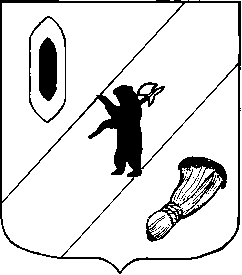 АДМИНИСТРАЦИЯ  ГАВРИЛОВ-ЯМСКОГОМУНИЦИПАЛЬНОГО  РАЙОНАПОСТАНОВЛЕНИЕ25.03.2014 № 444О внесении изменений в муниципальную целевую программу «Повышение безопасности дорожного движения в Гаврилов-Ямском районе» на 2012-2014 годыВ целях оптимизации расходов бюджета Гаврилов-Ямского муниципального района, руководствуясь статьёй  31 Устава Гаврилов-Ямского муниципального района,АДМИНИСТРАЦИЯ МУНИЦИПАЛЬНОГО РАЙОНА ПОСТАНОВЛЯЕТ:Внести изменения в муниципальную целевую программу «Повышение безопасности дорожного движения в Гаврилов-Ямском районе» на 2012-2014 годы, утверждённую постановлением Администрации Гаврилов-Ямского муниципального района от 10.05.2012 № 623:в Паспорте программы:- в строке «Куратор программы»  слова «В.И.Серебряков» заменить словами «Таганов В.Н.»;- строку «Объемы и источники финансирования программы» читать в новой редакции:таблицу «Общая потребность в ресурсах» читать в новой редакции:раздел 6 «Перечень 	мероприятий программы» читать в новой редакции (Приложение).Считать утратившими силу:- постановление Администрации муниципального района от 24.05.2012 №716 «О внесении изменений и дополнений в муниципальную целевую программу»;- постановление Администрации муниципального района от 25.10.2012 №1570 «О внесении изменений в муниципальную целевую программу «Повышение безопасности дорожного движения в Гаврилов-Ямском районе» на 2012-2014 годы».3.  Контроль за исполнением постановления возложить на заместителя Главы Администрации муниципального района Таганова В.Н.4. Настоящее постановление опубликовать в районной массовой газете «Гаврилов-Ямский вестник» и разместить на официальном сайте Администрации муниципального района в сети Интернет.5. Постановление вступает в силу с момента официального опубликования.Главы Администрации муниципального района		        			  В.И.СеребряковПриложение к постановлениюАдминистрации муниципального районаот 25.03.2014 № 444Объёмы и источники финансирования программыВсего - 1790 тыс.руб., из них:- средства бюджета муниципального района - 192 тыс.руб., в т.ч. по годам: 2012 -  92 тыс.руб.                         2013 -  50 тыс.руб.                            2014 -  50 тыс.руб.- средства ГП Гаврилов-Ям - 1378 тыс.руб.,в т.ч. по годам: 2012  -  165 тыс.руб.                         2013  -  815 тыс.руб.                         2014  -  398 тыс.руб.- прочие источники - 220 тыс.руб.,в т.ч. по годам: 2013  -  220 тыс.руб.          НаименованиересурсовЕдиницаизмеренияПотребность в ресурсахПотребность в ресурсахПотребность в ресурсахПотребность в ресурсахНаименованиересурсовЕдиницаизмеренияВсегов том числе по годамв том числе по годамв том числе по годамНаименованиересурсовЕдиницаизмеренияВсего201220132014Финансовые ресурсы:тыс.руб.1790,0257,01085,0448,0в т.ч.-  бюджет муниципального районатыс.руб.192,092,050,050,0 - бюджет городского поселения Гаврилов-Ямтыс.руб.1378,0165,0815,0398,0- прочие источникитыс.руб.220,0-220,0-Раздел 6. Перечень мероприятий программыРаздел 6. Перечень мероприятий программыРаздел 6. Перечень мероприятий программыРаздел 6. Перечень мероприятий программыРаздел 6. Перечень мероприятий программыРаздел 6. Перечень мероприятий программыРаздел 6. Перечень мероприятий программыРаздел 6. Перечень мероприятий программыРаздел 6. Перечень мероприятий программыРаздел 6. Перечень мероприятий программыРаздел 6. Перечень мероприятий программыРаздел 6. Перечень мероприятий программыРаздел 6. Перечень мероприятий программыРаздел 6. Перечень мероприятий программыРаздел 6. Перечень мероприятий программыРаздел 6. Перечень мероприятий программыРаздел 6. Перечень мероприятий программыРаздел 6. Перечень мероприятий программыРаздел 6. Перечень мероприятий программыРаздел 6. Перечень мероприятий программыРаздел 6. Перечень мероприятий программы№№п/п№№п/пНаименование мероприятийСроки реализацииИсполнителиИсполнителиГоды реализацииГоды реализацииИсточникифинансированиянияИсточникифинансированиянияВсего,Всего,Всего,Всего,В том числе по годамВ том числе по годамВ том числе по годамВ том числе по годамВ том числе по годамВ том числе по годамВ том числе по годамтыс.руб.тыс.руб.тыс.руб.тыс.руб.2012201220122012201220132014 6.1 Сокращение детского дорожно-транспортного травматизма 6.1 Сокращение детского дорожно-транспортного травматизма 6.1 Сокращение детского дорожно-транспортного травматизма 6.1 Сокращение детского дорожно-транспортного травматизма 6.1 Сокращение детского дорожно-транспортного травматизма 6.1 Сокращение детского дорожно-транспортного травматизма 6.1 Сокращение детского дорожно-транспортного травматизма 6.1 Сокращение детского дорожно-транспортного травматизма 6.1 Сокращение детского дорожно-транспортного травматизма 6.1 Сокращение детского дорожно-транспортного травматизма 6.1 Сокращение детского дорожно-транспортного травматизма 6.1 Сокращение детского дорожно-транспортного травматизма 6.1 Сокращение детского дорожно-транспортного травматизма 6.1 Сокращение детского дорожно-транспортного травматизма 6.1 Сокращение детского дорожно-транспортного травматизма 6.1 Сокращение детского дорожно-транспортного травматизма 6.1 Сокращение детского дорожно-транспортного травматизма 6.1 Сокращение детского дорожно-транспортного травматизма 6.1 Сокращение детского дорожно-транспортного травматизма 6.1 Сокращение детского дорожно-транспортного травматизма6.1.16.1.1Создание при средних школах базовыхкабинетов по безопасности дорожного движения для обучения детейУправление образования,МОУ СОШ №1,2Управление образования,МОУ СОШ №1,22012-20142012-2014Районный бюджетРайонный бюджетРайонный бюджет----------6.1.26.1.2Создание автогородков для  закрепленияУправление Управление 2012-20142012-2014РайонныйРайонныйРайонный----------навыков безопасного поведения детейобразования,  образования,  бюджетбюджетбюджетна дорогахд/с №3 «Солнышкод/с №3 «Солнышко6.1.36.1.3Проведение соревнований, конкурсов, направленных на предупреждение ДДТТ(подготовка областного этапа «Безопасное колесо»)ОГИБДДОГИБДД2012-20142012-2014Районный бюджетРайонный бюджетРайонный бюджет36,036,036,010,010,010,010,010,011,015,06.1.46.1.4Организация районных мероприятий по предупреждению ДДТТ в учреждениях образования, в т.ч. летних лагеряхУправление образованияУправление образования2012-20142012-2014Районный бюджетРайонный бюджетРайонный бюджет76,176,176,113,113,113,113,113,133,030,06.1.56.1.5Приобретение фликеров для детей из малообеспеченных семей, в т.ч. детей из населенных пунктов, приближенных к а/д (д.Поляна, д.Плотина ,с.Великое)Управление образованияУправление образования2012-20142012-2014   Районный бюджет   Районный бюджет   Районный бюджет13,013,013,02,02,02,02,02,06,05,06.1.66.1.6Приобретение автотренажера «Форсаж-3» для обучения ПДД в МОБУ СОШ №2Управление образованияУправление образования20122012Районный бюджетРайонный бюджетРайонный бюджет61,961,961,961,961,961,961,961,9--6.1.7.6.1.7.Проведение регионального обучающего семинара «Применение инновационных форм, методов и приемов работы по предупреждению детского дорожно-транспортного травматизма»Управление образованияУправление образования20122012Районный бюджетРайонный бюджетРайонный бюджет5,05,05,05,05,05,05,05,0--Итого192,0192,0192,092,092,092,092,092,050,050,06.2. Совершенствование системы управления дорожным движением, в том числе путем внедрения современных методов организации движения, применения сертифицированных технических средств и автоматизированных систем, направленных на устранение мест концентрации ДТП и улучшение дорожных условий6.2. Совершенствование системы управления дорожным движением, в том числе путем внедрения современных методов организации движения, применения сертифицированных технических средств и автоматизированных систем, направленных на устранение мест концентрации ДТП и улучшение дорожных условий6.2. Совершенствование системы управления дорожным движением, в том числе путем внедрения современных методов организации движения, применения сертифицированных технических средств и автоматизированных систем, направленных на устранение мест концентрации ДТП и улучшение дорожных условий6.2. Совершенствование системы управления дорожным движением, в том числе путем внедрения современных методов организации движения, применения сертифицированных технических средств и автоматизированных систем, направленных на устранение мест концентрации ДТП и улучшение дорожных условий6.2. Совершенствование системы управления дорожным движением, в том числе путем внедрения современных методов организации движения, применения сертифицированных технических средств и автоматизированных систем, направленных на устранение мест концентрации ДТП и улучшение дорожных условий6.2. Совершенствование системы управления дорожным движением, в том числе путем внедрения современных методов организации движения, применения сертифицированных технических средств и автоматизированных систем, направленных на устранение мест концентрации ДТП и улучшение дорожных условий6.2. Совершенствование системы управления дорожным движением, в том числе путем внедрения современных методов организации движения, применения сертифицированных технических средств и автоматизированных систем, направленных на устранение мест концентрации ДТП и улучшение дорожных условий6.2. Совершенствование системы управления дорожным движением, в том числе путем внедрения современных методов организации движения, применения сертифицированных технических средств и автоматизированных систем, направленных на устранение мест концентрации ДТП и улучшение дорожных условий6.2. Совершенствование системы управления дорожным движением, в том числе путем внедрения современных методов организации движения, применения сертифицированных технических средств и автоматизированных систем, направленных на устранение мест концентрации ДТП и улучшение дорожных условий6.2. Совершенствование системы управления дорожным движением, в том числе путем внедрения современных методов организации движения, применения сертифицированных технических средств и автоматизированных систем, направленных на устранение мест концентрации ДТП и улучшение дорожных условий6.2. Совершенствование системы управления дорожным движением, в том числе путем внедрения современных методов организации движения, применения сертифицированных технических средств и автоматизированных систем, направленных на устранение мест концентрации ДТП и улучшение дорожных условий6.2. Совершенствование системы управления дорожным движением, в том числе путем внедрения современных методов организации движения, применения сертифицированных технических средств и автоматизированных систем, направленных на устранение мест концентрации ДТП и улучшение дорожных условий6.2. Совершенствование системы управления дорожным движением, в том числе путем внедрения современных методов организации движения, применения сертифицированных технических средств и автоматизированных систем, направленных на устранение мест концентрации ДТП и улучшение дорожных условий6.2. Совершенствование системы управления дорожным движением, в том числе путем внедрения современных методов организации движения, применения сертифицированных технических средств и автоматизированных систем, направленных на устранение мест концентрации ДТП и улучшение дорожных условий6.2. Совершенствование системы управления дорожным движением, в том числе путем внедрения современных методов организации движения, применения сертифицированных технических средств и автоматизированных систем, направленных на устранение мест концентрации ДТП и улучшение дорожных условий6.2. Совершенствование системы управления дорожным движением, в том числе путем внедрения современных методов организации движения, применения сертифицированных технических средств и автоматизированных систем, направленных на устранение мест концентрации ДТП и улучшение дорожных условий6.2. Совершенствование системы управления дорожным движением, в том числе путем внедрения современных методов организации движения, применения сертифицированных технических средств и автоматизированных систем, направленных на устранение мест концентрации ДТП и улучшение дорожных условий6.2. Совершенствование системы управления дорожным движением, в том числе путем внедрения современных методов организации движения, применения сертифицированных технических средств и автоматизированных систем, направленных на устранение мест концентрации ДТП и улучшение дорожных условий6.2. Совершенствование системы управления дорожным движением, в том числе путем внедрения современных методов организации движения, применения сертифицированных технических средств и автоматизированных систем, направленных на устранение мест концентрации ДТП и улучшение дорожных условий6.2. Совершенствование системы управления дорожным движением, в том числе путем внедрения современных методов организации движения, применения сертифицированных технических средств и автоматизированных систем, направленных на устранение мест концентрации ДТП и улучшение дорожных условий6.2.1Приведение в соответствие с техническими требованиями средств организации движениятранспортных средств (дорожная разметка,ограждения)Приведение в соответствие с техническими требованиями средств организации движениятранспортных средств (дорожная разметка,ограждения)Приведение в соответствие с техническими требованиями средств организации движениятранспортных средств (дорожная разметка,ограждения)Администрация городского поселения Гаврилов-Ям, ГУП «Автодор»Администрация городского поселения Гаврилов-Ям, ГУП «Автодор»2012-2014Бюджет городского поселения Гаврилов-ЯмБюджет городского поселения Гаврилов-ЯмБюджет городского поселения Гаврилов-ЯмБюджет городского поселения Гаврилов-Ям608,0608,0608,0165,0165,0165,0165,0215,0228,06.2.2Установка информационных знаков на а/д «Иваново-Писцово Гаврилов-Ям-Ярославль (до с.Шопши)-49км- «Тел.экстренная служба»Установка информационных знаков на а/д «Иваново-Писцово Гаврилов-Ям-Ярославль (до с.Шопши)-49км- «Тел.экстренная служба»Установка информационных знаков на а/д «Иваново-Писцово Гаврилов-Ям-Ярославль (до с.Шопши)-49км- «Тел.экстренная служба»ГУП «Автодор»ГУП «Автодор»2012-2014Областной бюджетОбластной бюджетОбластной бюджетОбластной бюджет20,020,020,0----20,0-6.2.3Установка знаков дорожного движения
 Установка знаков дорожного движения
 Установка знаков дорожного движения
 Администрация городского поселения Гаврилов-ЯмАдминистрация городского поселения Гаврилов-Ям2012-2014Бюджет городского поселения Гаврилов-ЯмБюджет городского поселения Гаврилов-ЯмБюджет городского поселения Гаврилов-ЯмБюджет городского поселения Гаврилов-Ям100,0100,0100,0-----100,06.2.4Установка искусственных
неровностей:  СОШ №1, 3, д/с №2Установка искусственных
неровностей:  СОШ №1, 3, д/с №2Установка искусственных
неровностей:  СОШ №1, 3, д/с №2Администрация городского поселенияГаврилов-ЯмАдминистрация городского поселенияГаврилов-Ям2012-2014Бюджет городского поселенияГаврилов-ЯмБюджет городского поселенияГаврилов-ЯмБюджет городского поселенияГаврилов-ЯмБюджет городского поселенияГаврилов-Ям70,070,070,0-----70,06.2.5Обустройство автобусных остановок- ул.СпортивнаяОбустройство автобусных остановок- ул.СпортивнаяОбустройство автобусных остановок- ул.СпортивнаяАдминистрация городского поселенияГаврилов-ЯмАдминистрация городского поселенияГаврилов-Ям2012-2014Бюджет городского поселенияГаврилов-ЯмБюджет городского поселенияГаврилов-ЯмБюджет городского поселенияГаврилов-ЯмБюджет городского поселенияГаврилов-Ям600,0600,0600,0----600,0-ИтогоИтогоИтого1398,01398,01398,0165,0165,0165,0165,0835,0398,06.3 Организация и осуществление действенного контроля, в том числе приборного, за техническим состоянием транспортных средств6.3 Организация и осуществление действенного контроля, в том числе приборного, за техническим состоянием транспортных средств6.3 Организация и осуществление действенного контроля, в том числе приборного, за техническим состоянием транспортных средств6.3 Организация и осуществление действенного контроля, в том числе приборного, за техническим состоянием транспортных средств6.3 Организация и осуществление действенного контроля, в том числе приборного, за техническим состоянием транспортных средств6.3 Организация и осуществление действенного контроля, в том числе приборного, за техническим состоянием транспортных средств6.3 Организация и осуществление действенного контроля, в том числе приборного, за техническим состоянием транспортных средств6.3 Организация и осуществление действенного контроля, в том числе приборного, за техническим состоянием транспортных средств6.3 Организация и осуществление действенного контроля, в том числе приборного, за техническим состоянием транспортных средств6.3 Организация и осуществление действенного контроля, в том числе приборного, за техническим состоянием транспортных средств6.3 Организация и осуществление действенного контроля, в том числе приборного, за техническим состоянием транспортных средств6.3 Организация и осуществление действенного контроля, в том числе приборного, за техническим состоянием транспортных средств6.3 Организация и осуществление действенного контроля, в том числе приборного, за техническим состоянием транспортных средств6.3 Организация и осуществление действенного контроля, в том числе приборного, за техническим состоянием транспортных средств6.3 Организация и осуществление действенного контроля, в том числе приборного, за техническим состоянием транспортных средств6.3 Организация и осуществление действенного контроля, в том числе приборного, за техническим состоянием транспортных средств6.3 Организация и осуществление действенного контроля, в том числе приборного, за техническим состоянием транспортных средств6.3 Организация и осуществление действенного контроля, в том числе приборного, за техническим состоянием транспортных средств6.3 Организация и осуществление действенного контроля, в том числе приборного, за техническим состоянием транспортных средств6.3 Организация и осуществление действенного контроля, в том числе приборного, за техническим состоянием транспортных средств6.3.1Оснащение подразделений, осуществляющих контрольные и надзорные функции в областиобеспечения безопасности дорожного движениятехническими комплексами –Видефиксатор «Арена»Оснащение подразделений, осуществляющих контрольные и надзорные функции в областиобеспечения безопасности дорожного движениятехническими комплексами –Видефиксатор «Арена»Оснащение подразделений, осуществляющих контрольные и надзорные функции в областиобеспечения безопасности дорожного движениятехническими комплексами –Видефиксатор «Арена»ОГИБДДОГИБДД2012-20142012-2014ПрочиеисточникиПрочиеисточникиПрочиеисточникиПрочиеисточники200,0200,0200,0--200,0200,0-ИтогоИтогоИтого200,0200,0200,0200,0-200,0200,0-ВСЕГОВСЕГОВСЕГО1790,01790,01790,01790,0257,01085,01085,0448,0